2020 YILI BİRİM ÖZ DEĞERLENDİRME RAPORU(Sağlık Bilimleri Fakültesi Çocuk Gelişimi Bölümü)A. KALİTE GÜVENCESİ SİSTEMİ1. Misyon ve Stratejik Amaçlar-Misyon Bebeklik, okul öncesi, okul çağı ve ergenlik dönemlerini kapsayan 0-18 yaş grubundaki normal gelişim gösteren, engeli olan, korunmaya muhtaç, çalışan, mülteci, suçlu çocuklar ile hastanede yatan çocukların zihinsel, dil, öz bakım, motor, duygusal ve sosyal gelişim düzeylerini belirleyecek, gelişim düzeylerine uygun programlar hazırlayacak ve çevre düzenlemesi yapacak; çocuklara, ailelere, kurumlara, çocuk gelişimi alanında çalışan bireylere alan ile ilgili danışmanlık verecek ve multidisipliner çalışma formasyonu ile donatılmış ve nitelikli çocuk gelişimci yetiştirmektir.-VizyonEvrensel ölçütlere uygun eğitim sistemiyle ile aile, çocuk ve eğitimcilere önder olabilecek, toplumun değişen ve gelişen gereksinimleri doğrultusunda kendini yenileyebilen ve geliştirebilen, yaratıcı, etkili iletişim kurabilen meslek elemanları yetiştirmek; aile, çocuk ve profesyonellere yapılan eğitim, danışmanlık, araştırma ve yayın hizmeti ile de ulusal ve uluslararası düzeyde topluma katkı sağlayan kurumlardan biri olmak; kendi kültürünü koruyan ve evrensel değerlere sahip, nitelikli bireylerin yer aldığı bir toplumun oluşumuna katkıda bulunmak, ayrıca; bilimsellik, çağdaş yaklaşımlara açıklık, toplumsal gerçeklere duyarlılık anlayışıyla birlikte; takım ve sorumluluk bilinci, iş birliği, eğitimde süreklilik anlayışıyla çalışmaktır.-Birimin stratejik plandaki hedefleri Birimin stratejik plandaki hedefleri kanıt belgelerde sunulmaktadır.-İzleme ve değerlendirme şekli Bölümümüzde her yıl izleme ve değerlendirme raporu hazırlanarak birim dosyasında saklanmaktadır. Ayrıca bölümümüz internet sayfasında da yayınlanmaktadır. Kanıt BelgelerA.1.1. http://w3.bilecik.edu.tr/cocukgelisimi/hakkimizda/misyon-ve-vizyon/A.1.2.http://w3.bilecik.edu.tr/cocukgelisimi/hakkimizda/vizyon/A.1.3.http://w3.bilecik.edu.tr/strateji/wp-content/uploads/sites/53/2018/10/Ama%C3%A7lar%C4%B1n-Ger%C3%A7ekle%C5%9Ftirilmesinden-Sorumlu-Birimler-1.pdfA.1.4.http://w3.bilecik.edu.tr/saglikyuksekokulu/wp-content/uploads/sites/33/2018/10/23501.pdf2.İç Kalite Güvencesi	-Birim Kalite Organizasyon Yapısı-İş akışları İlgili iş akış süreçleri kanıt belgelerde sunulmaktadır.-Görev tanımları Görev tanımları üniversitemiz görev tanımları çerçevesinde yürütülmektedir.Kanıt BelgelerA.2.2. http://w3.bilecik.edu.tr/cocukgelisimi/hakkimizda/is-akis-sureclerimiz/A.2.3. http://w3.bilecik.edu.tr/cocukgelisimi/hakkimizda/gorev-tanimlarimiz/3. Paydaş Katılımı-İç paydaş listesi Akademik personelİdari personelBölüm öğrencileri  (Tablo yapılacak)-Dış paydaş listesi -İç paydaşlarla yapılan toplantılar Bölümümüzde ilgili tarihler arasında akademik personellerimiz ile toplantılar gerçekleştirilmiştir.-Dış paydaşlarla yapılan toplantılar Bölümümüzde ilgili tarihlerde dış paydaşlarla toplantı yapılmamıştır. B. EĞİTİM VE ÖĞRETİM1. Programların Tasarımı ve Onayı-Varsa paydaşların programa tasarımı sürecine katkısıÖncelikli paydaşlarımız iç paydaşlar olup öğrenciler, akademik ve idari personelimizdir. Ayrıca farklı şekillerde  birimimizde görev yapan öğretim elemanları da iç paydaşlarımızı oluşturmaktadır. İç paydaşlarımızın görüşleri alınarak durum analizleri yapılır. Ancak ilgili tarihlerde pandemi nedeniyle iç ve dış paydaşların program tasarımı sürecine katkı sağlamalarına yönelik herhangi bir çalışma yapılmamıştır.-Programlarda öğrenci iş yükünün belirlenmesinde öğrenci katılımının sağlandığına ilişkin belgeler, mekanizmalar İlgili tarihlerde öğrenci iş yükünün belirlenmesinde öğrenci katılımına yönelik herhangi bir çalışma gerçekleştirilmemiştir. (Merkezi olarak öğrenci bilgi sistemi üzerinden öğrenci iş yükü anketleri yapılmaktadır. -İş yükü temelli kredilerin geribildirimler doğrultusunda güncellendiğine ilişkin kanıtlarİlgili tarihler arasında kredilere ilişkin bir güncelleme yapılmamıştır.-İş yükü temelli kredilerin transferi ve tanınmasına ilişkin tanımlı süreçleri içeren belgeler (Varsa uzaktan eğitimle verilen uygulama derslerine ait kredilerin transferi ve tanınmasında oluşacak problemlere yönelik alınan tedbirler)Bölümümüzde ders kredileri kapsamında öğrenci iş yükleri belirlenmektedir. Derslere ilişkin iş yükleri Üniversitemiz Eğitim Bilgi Sistemi sayfasında (ebs.bilecik.edu.tr) bulunmaktadır. Uzaktan eğitim sürecinde ise uygulama derslerine ilişkin kredilerin transferi ve tanınmasında herhangi bir sorunla karşılaşılmaması nedeniyle bu konuda bir çalışma yürütülmemiştir.Kanıt Belgeler:  (yeni özdeğerlendirme klasörü hazırlanacak. Kanıtlar bu klasöre alınıp başlıklara göre numaralandırılacak ve bu belgeye o numara ile kanıt eklenecek)B.1.4. (KIDR/C/1.2.1/10) (bölüm bologna dosyası)B.1.4. (KIDR/C/1.2.2/02)B.1.4. http://bologna.bilecik.edu.tr/Ders_Plani.aspx?bno=257&bot=4582. Öğrenci Kabulü ve Gelişimi-Paydaşların bilgilendirildiği mekanizmalarİç ve dış paydaşlarımız aşağıda belirtilen yollarla bilgilendirilmektedir:– İlanlar,– Toplantılar ve görüşmeler,– Sözlü ve yazılı duyurular,– Web üzerinden duyurular,– Otomasyon sistemi  (OBS),– Multimedya araçları, -Öğrencinin akademik ve kariyer gelişimini izlemek üzere tanımlı süreçler ve mevcut uygulamalar Öğrencilerimizin akademik ve kariyer gelişimlerini izleyebilmek amacıyla bölümümüzde kariyer danışmanı bulunmaktadır. Bu kapsamda bölümümüz kariyer danışmanı, Üniversitemiz Mezun Öğrenciler ve Kariyer Merkezi Koordinatörlüğü Yönergesine uygun olarak danışmanlık hizmeti vermektedir.Kanıt Belgeler:B.2.1. http://aday.bilecik.edu.tr/index.php/fakultelerimiz/saglik-fakultesi/B.2.2. https://kms.kaysis.gov.tr/Home/Goster/149065?AspxAutoDetectCookieSupport=13. Öğrenci Merkezli Öğrenme, Öğretme ve Değerlendirme- Aktif ve etkileşimli öğretme yöntemlerine ilişkin uygulamalarBölümümüzde uzaktan eğitim sürecinde öğrencilerin aktif ve etkileşimli katılımına ilişkin çeşitli uygulamalar gerçekleştirilmiştir. Bu kapsamda canlı dersler ile öğrencilerin derse katılımları sağlanmış, derse ilişkin sorular sorabilmesi desteklenmiş ve öğrencilere dönütler verilmiştir. Dersler kapsamında ekran paylaşımları aracılığıyla anlatılan konular çeşitli videolarla desteklenmiş, ayrıca Üniversitemiz Uzaktan Eğitim Portalına öğretim elemanları tarafından öğrenme kaynakları yüklenerek öğrencilerin konuyu takip etmeleri sağlanmıştır.-Uzaktan eğitime özgü öğretim materyali geliştirme ve öğretim ilke, yöntem ve tekniklerine ilişkin uygulamalarUzaktan eğitim sürecinde öğretim elemanları tarafından yürütülen derslere ilişkin öğrenme kaynakları hazırlanmıştır. Bu kaynaklar konuya ilişkin sunumlar ve notlardan oluşmaktadır. Üniversitemiz Uzaktan Eğitim Portalı aracılığıyla oluşturulan öğretim materyalleri sisteme yüklenerek öğrenciler ile paylaşılmaktadır. Ayrıca derslerin işlenişi sırasında öğrencilerin katılımını artırıcı yöntemlerden yararlanılmaya çalışılmaktadır.- Disiplinler arası çalışmayı teşvik eden uygulamalar Bölümümüzce ilgili tarihler arasında disiplinler arası çalışmayı teşvik eden herhangi bir uygulama yapılmamıştır.- Öğretim elemanlarının öğrenci merkezli öğretim konusunda sertifika ve belgeler İlgili tarihler arasında bölümümüz öğretim elemanlarında öğrenci merkezli öğretime ilişkin bir sertifika ya da belge bulunmamaktadır.-Varsa uzaktan eğitimde öğrenci başarısını ölçme ve değerlendirmede kullanılan tanımlı süreçlerUzaktan eğitim sürecinde ödevler, projeler, sınavlar vb. yollarla öğrenci başarısı ölçülmüştür.- Ders öğrenme çıktılarına ulaşılıp ulaşılmadığını değerlendirmek üzere kullanılan ölçme ve değerlendirme yöntemleriBölümümüzde belirtilen yıllarda öğrencilerimizin ders öğrenme çıktılarına ulaşma durumlarını değerlendirmek üzere ödevler, projeler, ara sınav ve final sınavları gibi değerlendirme yöntemleri kullanılmıştır.-Tanımlı öğrenci geri bildirim mekanizmaları Öğrencilerimiz için aşağıda belirtilen çeşitli geri bildirim mekanizmaları bulunmaktadır:-Öğrenci bilgi sistemi -E postalar-Kitle iletişim araçları-Ders süreçlerinde öğrenciler tarafından yapılan geri bildirimler-Öğrenci geri bildirimleri kapsamında gerçekleştirilen iyileştirmelere ilişkin uygulamalar İlgili tarihler arasında uzaktan öğretim sürecinde öğretim elemanları; öğrencilerin derse ilişkin geri bildirimlerini sözlü olarak ifade etmelerine olanak tanımış ve öğrencilerden almış oldukları geri bildirimler sonucunda derslerde ve ders içeriklerinde gerekli düzenlemeler yapılmıştır. Bu kapsamda öğrencilerden alınan geri bildirimler doğrultusunda, ders içeriklerinde bölüm öğretim elemanlarımız tarafından gerekli iyileştirme çalışmaları yapılmış, ayrıca bu süreçte derslere ilişkin öğrenme kaynakları da öğrenci geri bildirimleri doğrultusunda güncellenmiştir.  -Öğrencilerin karar alma mekanizmalarına katılımı örnekleriİlgili tarihler arasında bölümümüz tarafından Çocuk Gelişimi Bölümü Öğrenci Günlerinin yapılması planlanmış ve bu kapsamda hangi temaya göre organizasyonun gerçekleştirileceğine ilişkin öğrenci görüşleri mail aracılığıyla alınmıştır. -Öğrenci danışmanlık sisteminde kullanılan tanımlı süreçler Danışman, eğitim-öğretim çalışmaları ve Üniversite yaşamı ile ilgili sorunların çözümünde öğrenciye yardımcı olur. Öğrencinin kayıt yenileme, ders ekleme-silme işlemleri, bu yönetmelik çerçevesinde danışman onayı ile yapılır. Öğrenci danışmanlığına ilişkin tanımlı süreçler Bilecik Şeyh Edebali Üniversitesi Önlisans ve Lisans Eğitim Öğretim Yönetmeliğinde bulunmaktadır.-Varsa uzaktan eğitimde akademik ve teknik öğrenci danışmanlığı mekanizmaları ve tanımlı süreçler Bulunmamaktadır-Öğrencilerin danışmanlara erişimine ilişkin mekanizmalar Öğrencilerin danışmanları ile erişimini sağlayan mekanizmalar şu şekildedir: -Öğrenci danışmanı ile Öğrenci Bilgi Sistemi (OBS) üzerinden çevrimiçi iletişim kurabilir ve işlemlerini interaktif olarak gerçekleştirebilir.-Öğrenci danışmanı ile e posta aracılığıyla iletişim kurabilir.-Öğrenci danışmanı ile kitle iletişim araçları aracılığıyla iletişim kurabilir.Kanıt Belgeler:B.3.9. http://w3.bilecik.edu.tr/cocukgelisimi/2020/02/27/cocuk-gelisimi-gunleri-hakkinda/B.3.10. https://kms.kaysis.gov.tr/Home/Goster/1528924. Öğretim Elemanları-Akademik kadronun uzmanlık alanı ile yürüttükleri ders arasında uyumun sağlanmasına yönelik uygulamalar Bölümümüzdeki her akademik personelimiz kendi uzmanlık alanı olan dersleri yürütmektedir. Bu kapsamda gerçekleştirilen bölüm toplantıları ile akademik personelimizin vereceği dersler belirlenmektedir. -Öğretim elemanlarının süreçlerin planlanması ve iyileştirilmesine katılımına ilişkin kanıtlarBölümümüzde süreçlerin planlanması ve iyileştirilmesine yönelik bölüm toplantıları yapılmaktadır. Bu kapsamda bölümümüze ilişkin çeşitli çalışmaların planlanması ve iyileştirilmesine yönelik olarak akademik personelimiz ile birlikte çeşitli kararlar alınmaktadır.-Eğitim kadrosunun eğitim-öğretim performansını takdir-tanıma ve ödüllendirmek üzere yapılan uygulamalar Konuya ilişkin herhangi bir uygulama yapılmamıştır.Kanıt Belgeler:B.4.1. http://bologna.bilecik.edu.tr/Ders_Plani.aspx?bno=257&bot=4585. Öğrenme Kaynakları-Öğrenme kaynaklarına erişim2020 yılının Mart ayından itibaren uzaktan eğitim sürecine geçilmiştir. Bu kapsamda bölüm öğretim elemanlarımız Üniversitemizin Uzaktan Eğitim Portalına verdikleri derslere ilişkin öğrenme kaynaklarını yüklemiştir. Öğrencilerimiz uzaktan eğitim sistemi aracılığıyla bu kaynaklara ulaşabilmektedir. Ayrıca Üniversitemiz Kütüphane ve Dokümantasyon Daire Başkanlığının web sayfasında öğrencilerimizin çeşitli öğrenme kaynaklarına ulaşması sağlanmaktadır.- E-öğrenme uygulamalarıBulunmamaktadır- Öğrencilere sunulan hizmetlerle ilgili öğrenci geri bildirim araçları (Anketler vb.) Bölümümüz tarafından ilgili tarihler arasında herhangi bir uygulama yapılmamıştır. -Özel yaklaşım gerektiren öğrencilerle ilgili uygulamalar (Kurullarda temsil, engelsiz üniversite uygulamaları, varsa uzaktan eğitim süreçlerindeki uygulamalar vb.) Üniversitemiz 2018 yılından itibaren YÖK tarafından düzenlenen Engelsiz Üniversite Ödüllerinde her yıl ödüle layık görülmüştür. Bu kapsamda öğrencilerimizin eğitim hakkından faydalanabilmeleri, sosyo-kültürel faaliyetlere katılabilmeleri ve üniversitemiz içerisinde rahat mekânsal erişim sağlayabilmeleri amacıyla ihtiyaç duyulan altyapı çalışmalarını titizlikle yürütmektedir. Bu amaçla, özel gereksinimli öğrencilerimiz için rampalar, asansörler, hissedilebilir yürüme yüzeyleri ve bina girişlerinde özel giriş sistemleri kurulmuştur. Kütüphanemizin özel gereksinimli öğrenciler için hazırladığı okuma/çalışma odasına, görme engelli öğrencilerimizin daha rahat çalışabilmeleri için e-bot cihazı kurulmuştur. Öğrencilerimizin ihtiyaç duyması durumunda; tek başına sınava girme, gözetmen desteği ve sınav sorularının özel hazırlanması gibi planlamalar yapılmaktadır. - Geribildirimlerin iyileştirme mekanizmalarında kullanıldığına ilişkin belgelerBölümümüzde ilgili tarihler arasında geribildirimlerin iyileştirme mekanizmalarında kullanıldığına ilişkin bir belge bulunmamaktadır. Kanıt Belgeler:B.5.1. http://w3.bilecik.edu.tr/kutuphane/B.5.4. http://aday.bilecik.edu.tr/index.php/saglik-hizmetleri-ve-engelsiz-yasam/6. Programların İzlenmesi ve Güncellenmesi-Programların (ve varsa uzaktan eğitim yoluyla yürütülen program ve derslerin) izlenmesi ve güncellenmesine ilişkin tanımlı süreçlerProgramların izlenmesi ve güncellenmesi amacıyla akademik toplantılar ve değerlendirmeler yapılmaktadır.-Kurumun misyon, vizyon ve hedefleri doğrultusunda programlarını güncellemek üzere kurduğu mekanizma örnekleri (Yıllık izleme takvimi, program çıktılarına ulaşma düzeyinin senato gündemine alınması, program başarı düzeylerinin izlenmesi) Bulunmamaktadır.- Programların yıllık özdeğerlendirme raporları ve yapılan iyileştirmeler (Program kazanımları açısından değerlendirme) İlgili tarihlerde programa ilişkin özdeğerlendirme raporu bulunmamaktadır. Ancak bölümümüz akademik personeli ile birlikte yapılan toplantılar sonucunda eğitim programımızda çeşitli düzenlemeler yapılmıştır. Bu kapsamda misyon ve vizyonumuz doğrultusunda yeni dersler açılmış ve bazı uygulamalı derslerimize ilişkin ders saati düzenlemesi yapılmıştır. -Yapılan iyileştirmeler ve değişiklikler konusunda tüm paydaşların bilgilendirildiği uygulamalarUzaktan eğitim sürecinde yapılan değişiklikler ve iyileştirmelere ilişkin öğrencilerimize web duyuruları, öğrenci bilgi sistemi ve mailler aracılığıyla bilgilendirme yapılmıştır.-Program ve ders öğrenme kazanımlarına ulaşılıp ulaşılmadığını izleyen sistemler (Bilgi yönetim sistemi)Öğrencilerin öğrenme kazanımlarına erişme durumları OBS üzerinden takip edilmektedir. Ayrıca öğrencilerin akademik başarı durumları danışmanları tarafından da izlenmektedir.-Program izleme ve güncelleme çalışmalarının toplumsal katkısını gösteren kanıtlar, (İstihdam verileri vb.) Bölümümüzde program izleme ve güncelleme çalışmalarının toplumsal katkısını gösteren herhangi bir kanıt bulunmamaktadır.-Programın eğitim amaçlarına ulaşıp ulaşmadığını, mezunlarının ve iş dünyasının görüşlerini içerecek şekilde gösteren kanıtlarBölümümüzde mezunlarımızın ve iş dünyasının da görüşlerini içeren, programın eğitim amaçlarına ulaşıp ulaşmadığına yönelik kanıtlar bulunmamaktadır.-Paydaş katılımıyla ve görüşlerinden hareketle geliştirilen programlar Bölümümüz öğretim elemanları ile yapılan toplantılar aracılığıyla eğitim programımızda çeşitli iyileştirme çalışmaları yapılmaktadır.-Paydaş katılımıyla ve görüşlerinden hareketle programlarda yapılan iyileştirmelerBölümümüz akademik personeli ile birlikte yapılan toplantılar sonucunda eğitim programımızda çeşitli düzenlemeler yapılmıştır.-Akreditasyon çalışmalarının teşvik edildiğine ilişkin tanımlı süreçler, uygulamalar Bulunmamaktadır-Program akreditasyonu Bölümümüz için akreditasyon çalışması bulunmamaktadır. -Mezun izleme sistemiÜniversitemizde mezun öğrencilerimizi izlemeye yönelik aşağıda belirtilen sistemler bulunmaktadır:–Kurumsal kariyer merkezi,–Mezun Öğrenciler ve Kariyer Koordinatörlüğü ile BŞEÜ Mezunlar Derneği –Sosyal ağlar-Ayrıca bölümümüz kariyer danışmanı mezun öğrenciler ile iletişime geçmektedir.-Mezunların ve iş dünyasının mezun yeterliliklerine ilişkin memnuniyet düzeyi Konuya ilişkin herhangi bir çalışma yapılmamıştır.-Mezun izleme sistemi kapsamında gerçekleştirilen iyileştirme uygulamaları İlgili tarihler arasında herhangi bir iyileştirme çalışması yapılmamıştır.Kanıt BelgelerB.6.12. http://www.bilecikmezunlarder.com/B.6.12. https://www.linkedin.com/school/bilecik-seyh-edebali-universitesiC. ARAŞTIRMA VE GELİŞTİRME1. Araştırma StratejisiEğitim-öğretim programlarında araştırma politikasının uygulanmasına ilişkin kanıtlar Araştırma politikamız ülke ekonomisine katkıda bulunacak, toplumun ve bölgenin sorunlarına çözüm getirecek, alt yapıya destek sağlayacak projelere ve tez çalışmalarına öncelik vermektir. Fakat, covid 19 pandemisi nedeniyle devam eden projeler durdurulmuş olup planlanan projeler ise ileri tarihlerde uygulanmak üzere bekletilmektedir.2. Araştırma YetkinliğiEğitimler Bulunmamaktadır. Eğitim kazanımları Eğitim kazanımlarına ilişkin kanıt belge bulunmamaktadır.Kurumun dâhil olduğu araştırma ağları TAM METİN VERİ TABANLARI: Academic Search Ultimate, Business Source Ultimate, Central & Eastern European, Academic Source, EBSCOHOST, Ebscohost Ebook Academic, Collection, ERIC, MasterFILE Complate, MasterFILE Reference eBook Collection, Newspaper Source Plus, OpenDissertations, Regional Business News, The Belt and Road Initiative Reference Source, TR Dizin, TURCADEMY, Sinerji Hukuk Yazılımları Mevzuat ve İçtihat ProgramıOrtak araştırmalardan üretilen çalışmalar Kanıt Belgeler C.3:http://w3.bilecik.edu.tr/cocukgelisimi/2020/02/20/ozel-gereksinimli-cocuklar/http://www.bilecik.edu.tr/Icerik/8323http://pvs.bilecik.edu.tr/http://w3.bilecik.edu.tr/kutuphane/veritabanlari/abone-veritabanlari/D. TOPLUMSAL KATKI1. Toplumsal Katkı Stratejisi- Bilgi ve teknoloji transferleri (özel sektöre ve kamu kurumlarına yapılan araştırma ve danışmanlık hizmetleri, projeler, uzmanlık paylaşımları) İlgili tarihler arasında bölümümüzde özel sektöre ve kamu kurumlarına yapılan araştırma ve danşımanlık hizmetleri, projeler ve uzmanlık paylaşımları bulunmamaktadır.- Girişimcilik İlgili tarihler arasında bölümümüze ilişkin girişimcilik çalışmaları bulunmamaktadır.- Fikri mülkiyet ve patentler Doç. Dr. Raif ZİLELİ, Türk Patent Enstitüsü Başvuru Numarası 2020/20478  Evrak Numarası 2020-GE-671730- Özel sektöre ve kamu kurumlarına sunulan laboratuvar hizmetleri Bölümümüzde özel sektöre ve kamu kurumlarına sunulan laboratuar hizmetleri bulunmamaktadır.Kanıt Belgeler D.1:https://portal.turkpatent.gov.tr/anonim/arastirma/patent/dosya-takibi2. Toplumsal katkı performansı- Toplumsal katkı faaliyeti alan katılımcıların memnuniyet oranı (% olarak) İlgili tarihler arasında bölümümüzde toplumsal katkı faaliyetlerine yönelik bir çalışma yapılmamıştır.- Yaşam boyu öğrenim-eğitim kapsamında çalışanlara ve öğrencilere yönelik faaliyet (tez, proje, etkinlik, eğitim, sertifika programı vb.) sayısı Yoktur- Yaşam boyu öğrenim kapsamında topluma yönelik faaliyet (kurs, sertifika programı, seminer, tez, proje, etkinlik vb.) sayısı Yoktur- Üniversitemizce düzenlenen ulusal kongre ve sempozyum sayısıİlgili tarihler arasında bölümümüzde ulusal kongre ve sempozyum düzenlenmemiştir.- Üniversitemizce düzenlenen ulusal ve yerel konferans, seminer, panel sayısı İlgili tarihler arasında bölümümüzde ulusal ve yerel konferans, seminer ve panel düzenlenmemiştir- Üniversitemizce düzenlenen ulusal ve yerel sergi, defile ve diğer gösteri sayısı İlgili tarihler arasında bölümümüzde ulusal ve yerel sergi, defile ve gösteriler düzenlenmemiştir.- Üniversitemizce düzenlenen uluslararası konferans, seminer, panel sayısı  İlgili tarihler arasında bölümümüzde uluslararası konferans, seminer ve panel düzenlenmemiştir.- Üniversitemizce düzenlenen Uluslararası kongre ve sempozyum sayısı İlgili tarihler arasında bölümümüzde uluslararası kongre ve sempozyum düzenlenmemiştir.- Üniversitemizce düzenlenen uluslararası sergi, defile, konser ve diğer gösteri sayısı İlgili tarihler arasında bölümümüzde uluslararası defile, konser ve gösteriler düzenlenmemiştir - Üniversite tarafından yürütülen sosyal sorumluluk faaliyetleri sayısı Koordinatörlüğünü Doç. Dr. Raif ZİLELİ’nin yaptığı, Gençlik ve Spor Bakanlığı Gençlik Projeleri Destekleme Programı kapsamında desteklenen "Yüz Yüze 3" adlı projemiz covid 19 nedeniyle durdurulmuştur.- Topluma yönelik yapılan kültürel, sanatsal ve sportif faaliyetler İlgili tarihler arasında bölümümüzde topluma yönelik kültürel, sanatsal ve sportif faaliyetler gerçekleştirilmemiştir.Kanıt Belgeler D.3:https://gpdp.gsb.gov.tr/E. YÖNETİM SİSTEMİ1.Yönetim ve İdari Birimlerin Yapısı- Birim organizasyon yapısı 
Birimimiz organizasyon yapısı aşağıda yer almaktadır: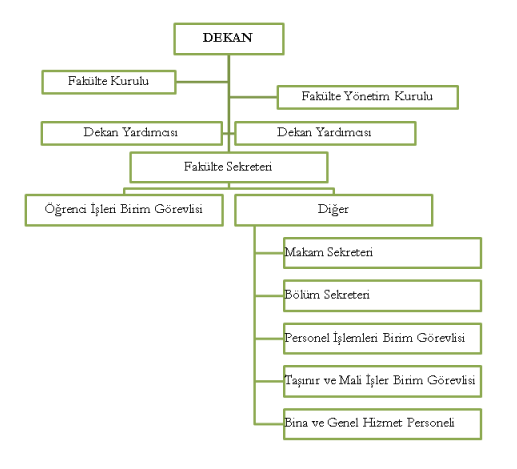 - Yetki ve sorumluluklar Birimimiz organizasyon yapısına ait şema yukarıda verilmiş olup organizasyon şemasında bulunan makamların yetki, görev ve sorumluluklarına ilişkin birimimiz internet adresinde yer alan maddeler kanıt olarak sunulmuştur. Kanıt Belgeler E.1:E.1.1:
http://w3.bilecik.edu.tr/sbf/yuksekokulumuz/orgut-yapisi/E.1.2:
http://w3.bilecik.edu.tr/sbf/yuksekokulumuz/yetki-gorev-ve-sorumluluklar/2. Kaynakların Yönetimi- Memnuniyet anketleri   23 Kasım 2020 tarihinde üniversitemizdeki akademik personellerin üniversitemiz ile ilgili görüşlerini belirlemek ve memnuniyet düzeylerini ölçmek amacıyla Üniversitemiz Anket Hazırlama ve Değerlendirme Komisyonu tarafından Akademik Personel Memnuniyet Anketi hazırlanmıştır.Kanıt Belgeler E.2:E.2.2:
https://anket.bilecik.edu.tr/index.php/393984?newtest=Y&lang=tr3. Bilgi yönetim sistemi- Bir yıl içerisinde tanzim edilen birim raporları bulunmamaktadır.- Birimde kullanılan yazılımlar bulunmamaktadır.E- SONUÇ VE DEĞERLENDİRME Kalite Güvence Sistemi Güçlü Yönler Bölümün kalite güvencesi alanında güçlü yönleri aşağıda listelenmektedir. 1. Bölümün kalite felsefesini benimsemiş ve kalite süreçlerini başlatmış olması; 2. Bölüm Kalite komisyonlarının ve kalite koordinatörlüğünün kurulmuş olması; 3.Bölümün misyon, vizyon tanımının yapılmış olması, organizasyon şemaları, iş akış süreçleri ile yetki, görev ve sorumlulukların tanımlarının hazırlanmış olması; Geliştirmeye Açık Yönler Bölümün kalite güvencesi alanında geliştirmeye açık yönleri aşağıda listelenmektedir. 1. Akademik personelin katılımıyla düzenli olarak toplanan bölüm kalite komisyonlarına bölümümüz öğrencilerinin henüz dâhil edilmemiş olması; 2. Dış paydaşların katılımına yönelik çalıştayların yapılmaması ve kalite güvence sistemi sürecine dahil edilmemiş olması; Eğitim ve Öğretim Güçlü YönlerBölümün eğitim-öğretim alanında güçlü yönleri aşağıda listelenmektedir. 1. Akademik personelin öğrencilerin gelişimine önem vermesi ve erişebilir olması; 2. Danışmanlık sisteminin akademik kadro tarafından benimsenmesi ve öğrenciler tarafından etkin bir şekilde kullanılıyor olması; 3. Öğrenci kabullerinin ve mezuniyet koşullarının açık ve tutarlı bir şekilde belirlenmiş olması; 4. Öğrencilere uygulanan kısa sınav, ödev ve projelerin ders geçme notuna dahil edilebiliyor olması; 5. Öğrencilerimizin Erasmus değişim programlarından yapılan anlaşmalar aracılığıyla bu programlardan yararlanıyor olması;Geliştirmeye Açık Yönler Bölümün eğitim ve öğretim alanında geliştirmeye açık yönleri aşağıda listelenmektedir. 1. Programların tasarımında eksikliklerin bulunması, izleme ve değerlendirme çalışmalarının devam ediyor olması; 2. Eğiticilerin eğitimi anlamında, bir başka deyişle öğretim üyelerinin öğretim becerilerinin ve yetkinliklerinin geliştirilmesi ile ilgili, tanımlanmış bir çalışmanın bulunmaması; 3. Akreditasyon çalışmalarının başlatılmaması;4. Derslerin öğrenme çıktıları tanımlanmış olmakla birlikte bu kazanımların edinildiğine dair herhangi bir değerlendirme yapılmadığı gibi ders bazında öğrenci değerlendirme sistemi bulunmaması; 5. Erasmus değişim programına giden öğrenci ile, bu programa dahil olan akademik ve idari personelin deneyimlerinin tanımlanmış bir süreç ile iç paydaşlara aktarılmaması; 6. Çift anadal ve yan dal fırsatlarının öğrencilere sunulamaması; Araştırma ve Geliştirme Güçlü Yönler Bölümün araştırma ve geliştirme alanında güçlü yönleri aşağıda listelenmektedir.1. Bilim insanı destekleme, BAP teşvik vb. konularda akademik personelin desteklenmesi2.Bilecik ilinin sosyo-kültürel açıdan gelişimine yönelik projelere katkıda bulunulması (Uygulamada olan Yüz Yüze III Projesi ve başvuru sürecinde olan Tübitak4005 Gelişen ve Geliştiren Öğretmenler Projesi, Başvuru sürecinde olan Tübitak4005 Nöroplay Eğitim Programı Projesi) 3.Öğrencilerin kendilerini mesleki alanlarda geliştirebileceklerine imkan sağlayan seminerlerin düzenlemesi. Geliştirmeye Açık Yönler Kurumun araştırma ve geliştirme alanında geliştirmeye açık yönleri aşağıda listelenmektedir. 1. Dış kaynaklı projelerin öğretim üyesi başına düşen sayısı ve bu sayıyı arttırmak için somut bir aksiyon planının gözlemlenmemiş olması; Yönetim Sistemi Güçlü Yönler Bölümün yönetim sistemi alanında güçlü yönleri aşağıda listelenmektedir. 1.Kurum aidiyet duygusu yüksek akademik ve idari kadro; 2. Stratejik planında yer alan ilgili performans göstergelerinin bölüm tarafından 6 ayda bir ölçülüyor olması; 3. Katılımcı bir yönetim anlayışının benimsenmiş olması; Geliştirmeye Açık Yönler Bölümün araştırma ve geliştirme alanında geliştirmeye açık yönleri aşağıda listelenmektedir. 1. Bölümün kendine özgü stratejik planlarının olmaması; 2.Akademik personelin birden fazla idari görev üstlenmesi ve bu durumun araştırma performansını olumsuz yönde etkilemesi; 4. Akademik ve İdari kadronun motivasyonunu artırmak amacıyla ödüllendirme mekanizmasının olmaması; 5. İç paydaşları ilgilendiren konuların (ör: şikayet, istek, öneri, üretilen çözümlerin paylaşımı, sınav takvimlerinde değişiklikler vb) iletişiminde farklı mecralar kullanılmakla birlikte hızlı ve etkin işleyen bir sistemin olmaması; F-KANITLARBölümümüzün kalite güvencesi sistemi, eğitim ve öğretim, araştırma ve geliştirme, toplumsal katkı ve yönetim sistemi süreçlerindeki faaliyetlerine ait toplantı tutanağı, raporlar vb. tüm dokümanları kalite odasında muhafaza edilmekte olup, saha ziyareti sırasında paylaşılacaktır. Ayrıca bölümümüze ilişkin kanıtlar elektronik ortamda da mevcut olmakla birlikte web sayfasından erişilebilmektedir. Adı-SoyadıUnvanıİletişim BilgileriTelefon: 0228 214 ……Mail: @bilecik.edu.trEğitim Öğretim SorumlusuPerihan CivelekArş. Gör.2100perihan.civelekAraştırma, Geliştirme ve Toplumsal Katkı SorumlusuRaif ZileliDoç.Dr.1622raif.zileliYönetim Sistemleri SorumlusuNeşe MercanDr. Öğr. Üyesi  1959nese.mercanStratejik Plan ve Performans Göstergeleri SorumlusuTuba MumcuArş. Gör.1953tuba.erfidanAnket Hazırlama ve Değerlendirme SorumlusuTuba MumcuArş. Gör.1953tuba.erfidanAkademik Veri İzleme ve Değerlendirme SorumlusuZeynep Apaydın DemirciÖğr. Gör.1968zeynep.demirci Paydaş AdıNeden Paydaş    ÖnceliğiEtki düzeyiÖnem derecesiBilecik İl Sağlık MüdürlüğüKamu hizmeti/Temel ortakYüksekYüksek1Bilecik İl Milli Eğitim MüdürlüğüKamu hizmeti/Temel ortakYüksekYüksek1Bilecik Aile ve Sosyal Politikalar İl MüdürlüğüKamu hizmeti/Temel ortakYüksekYüksek1MakaleMakaleMakaleMakaleKitap BölümüBildiriScieUluslararasıTr DizinAlan İndeksiUluslararasıUluslararası265253